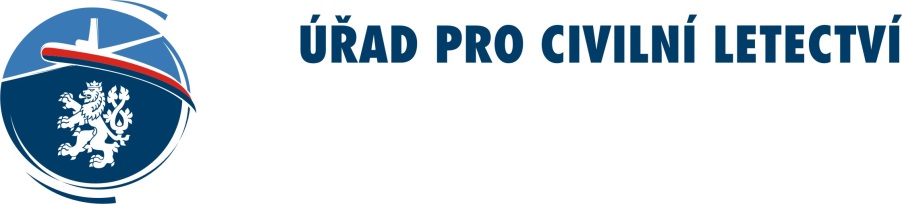 Kontrolní list pro certifikaci EASAProvozní základnaLetiště: Datum: Verze: č.      ZdrojeKontrolní list je zpracováván dle Nařízení Komise (EU) č. 139/2014 zde dne 12/2/2014:Příloha III. - Část: Požadavky na organizace - Provozovatelé letišť (část ADR.OR)Příloha IV. - Požadavky na provoz - Letiště (část ADR.OPS)V originále je tento dokument dostupný z webových stánek EASA na adrese:https://www.easa.europa.eu/document-library/regulations/commission-regulation-eu-no-1392014Pokyny k vyplněníPři vyplňování Provozní základny jsou popisovány následující systémy letiště:management (systém řízení),provozní a provozně-bezpečnostní procesy,postupy umožňující podporu managementu včetně provozně-bezpečnostního řízení a provozního řízení.Současně je zde specifikováno, jak jsou naplňovány příslušné „Přijatelné způsoby průkazu“ (AMC). Tam kde nejsou tyto standardy naplněny, je objasněno, jakým způsobem jsou řešena provozně-bezpečnostní opatření. Případně je zde možno navrhnout „Alternativní způsob průkazu“ (AltMoc).Tento dokument slouží jako doplněk a reference k materiálům uvedeným v Letištní příručce.Část „Obecné požadavky“ vyžaduje pouze porozumění příslušných standardů a jejich naplnění. V dalších částech je již třeba specifikovat zda jsou použity publikované „Přijatelné způsoby průkazu“ (AMC) tak jak jsou navržena organizací EASA, nebo je navrhován „Alternativní způsob průkazu“ (AltMoc) tak, aby byly naplněny požadavky Nařízení.Součástí vyplnění je uvedení reference (stránka či ustanovení) Letištní příručky, kde bude možno dohledat veškeré specifikace řešené problematiky, bez nutnosti dalšího dotazování.Volná pole pod každým ustanovením jsou určena pro možnost přidání doplňujících informací k řešené problematice (např. je zde vhodné uvádět použití AltMoc).Tento dokument je třeba znovu revidovat v následujících případech:provozní změny (např. zavádění nového typu A/C na letišti);změny předpisové základny ze strany Agentury (např. nové závazky vyplývající z legislativy);výskyt incidentů či nehod (a následující změny v provozních postupech);pokud probíhá řízení „o zavádění změn na letišti“ dle ADR.OR.B.040.P III. Požadavky na organizace – Provozovatelé letišť (část ADR.OR)HLAVA A – Obecné požadavky (ADR.OR.A)HLAVA B – Certifikace (ADR.OR.B)HLAVA C – Další povinnosti provozovatele letiště (ADR.OR.C)HLAVA D – Řízení (ADR.OR.D)HLAVA E – Letištní příručka a dokumentace (ADR.OR.E)P IV. Požadavky na provoz – Letiště (část ADR.OPS)HLAVA A – Data o letišti (ADR.OPS.A)HLAVA B – Letištní provozní služby, vybavení a instalace (ADR.OPS.B)HLAVA C – Údržba letiště (ADR.OPS.C)UPOZORNĚNÍ:Ačkoliv jsou tyto texty doslovným překladem originálního textu rozhodnutí výkonného ředitele EASA, slouží příslušné dokumenty připravované ÚCL pouze pro informační účely a ÚCL nenese za jejich obsah odpovědnost. Tyto texty nemají žádnou právní hodnotu. Originální znění naleznete v Úřední publikaci Agentury, tj. na webových stránkách http://easa.europa.eu.Datum aktualizace tohoto dokumentu: 1. 5. 2017ADR.OR.PožadavekRecenze a pochopeníA.005Oblast působnostiA.010Příslušný úřadA.015Způsoby průkazuADR.OR.PožadavekRecenze a pochopeníB.005Povinnosti související s certifikací letišť a provozovatelů letišťADR.OR.PožadavekSplněnoSplněno dle EASA AMCReference v letištní příručceB.015Žádost o osvědčeníDoplňující informaceDoplňující informaceDoplňující informaceDoplňující informaceDoplňující informaceB.025Prokázání shodyDoplňující informaceDoplňující informaceDoplňující informaceDoplňující informaceDoplňující informaceADR.OR.PožadavekRecenze a pochopeníB.030Podmínky osvědčení a práva držitele osvědčeníADR.OR.PožadavekSplněnoSplněno dle EASA AMCReference v letištní příručceB.035Zachování platnosti osvědčeníB.037Zachování platnosti prohlášení poskytovatele služeb řízení provozu na odbavovací plošeB.040ZměnyV případě vyplnění možnosti „ne“ specifikujte která část AMC není použita, proč a uveďte detaily navrhovaného AltMoc.V případě vyplnění možnosti „ne“ specifikujte která část AMC není použita, proč a uveďte detaily navrhovaného AltMoc.V případě vyplnění možnosti „ne“ specifikujte která část AMC není použita, proč a uveďte detaily navrhovaného AltMoc.V případě vyplnění možnosti „ne“ specifikujte která část AMC není použita, proč a uveďte detaily navrhovaného AltMoc.V případě vyplnění možnosti „ne“ specifikujte která část AMC není použita, proč a uveďte detaily navrhovaného AltMoc.B.050Zachování shody s certifikačními specifikacemi agenturyB.060Prohlášení poskytovatele služeb řízení provozu na odbavovací plošeB.065Ukončení provozuV případě vyplnění možnosti „ne“ specifikujte která část AMC není použita, proč a uveďte detaily navrhovaného AltMoc.V případě vyplnění možnosti „ne“ specifikujte která část AMC není použita, proč a uveďte detaily navrhovaného AltMoc.V případě vyplnění možnosti „ne“ specifikujte která část AMC není použita, proč a uveďte detaily navrhovaného AltMoc.V případě vyplnění možnosti „ne“ specifikujte která část AMC není použita, proč a uveďte detaily navrhovaného AltMoc.V případě vyplnění možnosti „ne“ specifikujte která část AMC není použita, proč a uveďte detaily navrhovaného AltMoc.ADR.OR.PožadavekSplněnoSplněno dle EASA AMCReference v letištní příručceC.005Povinnosti provozovatele letištěV případě vyplnění možnosti „ne“ specifikujte která část AMC není použita, proč a uveďte detaily navrhovaného AltMoc.V případě vyplnění možnosti „ne“ specifikujte která část AMC není použita, proč a uveďte detaily navrhovaného AltMoc.V případě vyplnění možnosti „ne“ specifikujte která část AMC není použita, proč a uveďte detaily navrhovaného AltMoc.V případě vyplnění možnosti „ne“ specifikujte která část AMC není použita, proč a uveďte detaily navrhovaného AltMoc.V případě vyplnění možnosti „ne“ specifikujte která část AMC není použita, proč a uveďte detaily navrhovaného AltMoc.C.015PřístupC.020Nálezy a nápravná opatřeníV případě vyplnění možnosti „ne“ specifikujte která část AMC není použita, proč a uveďte detaily navrhovaného AltMoc.V případě vyplnění možnosti „ne“ specifikujte která část AMC není použita, proč a uveďte detaily navrhovaného AltMoc.V případě vyplnění možnosti „ne“ specifikujte která část AMC není použita, proč a uveďte detaily navrhovaného AltMoc.V případě vyplnění možnosti „ne“ specifikujte která část AMC není použita, proč a uveďte detaily navrhovaného AltMoc.V případě vyplnění možnosti „ne“ specifikujte která část AMC není použita, proč a uveďte detaily navrhovaného AltMoc.C.025Okamžitá reakce na problém související s bezpečností – plnění příkazů k zajištění bezpečnostiC.030Hlášení událostíV případě vyplnění možnosti „ne“ specifikujte která část AMC není použita, proč a uveďte detaily navrhovaného AltMoc.V případě vyplnění možnosti „ne“ specifikujte která část AMC není použita, proč a uveďte detaily navrhovaného AltMoc.V případě vyplnění možnosti „ne“ specifikujte která část AMC není použita, proč a uveďte detaily navrhovaného AltMoc.V případě vyplnění možnosti „ne“ specifikujte která část AMC není použita, proč a uveďte detaily navrhovaného AltMoc.V případě vyplnění možnosti „ne“ specifikujte která část AMC není použita, proč a uveďte detaily navrhovaného AltMoc.C.040Požární prevenceV případě vyplnění možnosti „ne“ specifikujte která část AMC není použita, proč a uveďte detaily navrhovaného AltMoc.V případě vyplnění možnosti „ne“ specifikujte která část AMC není použita, proč a uveďte detaily navrhovaného AltMoc.V případě vyplnění možnosti „ne“ specifikujte která část AMC není použita, proč a uveďte detaily navrhovaného AltMoc.V případě vyplnění možnosti „ne“ specifikujte která část AMC není použita, proč a uveďte detaily navrhovaného AltMoc.V případě vyplnění možnosti „ne“ specifikujte která část AMC není použita, proč a uveďte detaily navrhovaného AltMoc.C.045Užívání alkoholu, psychoaktivních látek a lékůADR.OR.PožadavekSplněnoSplněno dle EASA AMCReference v letištní příručceD.005Systém řízeníV případě vyplnění možnosti „ne“ specifikujte která část AMC není použita, proč a uveďte detaily navrhovaného AltMoc.V případě vyplnění možnosti „ne“ specifikujte která část AMC není použita, proč a uveďte detaily navrhovaného AltMoc.V případě vyplnění možnosti „ne“ specifikujte která část AMC není použita, proč a uveďte detaily navrhovaného AltMoc.V případě vyplnění možnosti „ne“ specifikujte která část AMC není použita, proč a uveďte detaily navrhovaného AltMoc.V případě vyplnění možnosti „ne“ specifikujte která část AMC není použita, proč a uveďte detaily navrhovaného AltMoc.D.007Správa leteckých dat a leteckých informacíV případě vyplnění možnosti „ne“ specifikujte která část AMC není použita, proč a uveďte detaily navrhovaného AltMoc.V případě vyplnění možnosti „ne“ specifikujte která část AMC není použita, proč a uveďte detaily navrhovaného AltMoc.V případě vyplnění možnosti „ne“ specifikujte která část AMC není použita, proč a uveďte detaily navrhovaného AltMoc.V případě vyplnění možnosti „ne“ specifikujte která část AMC není použita, proč a uveďte detaily navrhovaného AltMoc.V případě vyplnění možnosti „ne“ specifikujte která část AMC není použita, proč a uveďte detaily navrhovaného AltMoc.D.010Smluvní činnostiV případě vyplnění možnosti „ne“ specifikujte která část AMC není použita, proč a uveďte detaily navrhovaného AltMoc.V případě vyplnění možnosti „ne“ specifikujte která část AMC není použita, proč a uveďte detaily navrhovaného AltMoc.V případě vyplnění možnosti „ne“ specifikujte která část AMC není použita, proč a uveďte detaily navrhovaného AltMoc.V případě vyplnění možnosti „ne“ specifikujte která část AMC není použita, proč a uveďte detaily navrhovaného AltMoc.V případě vyplnění možnosti „ne“ specifikujte která část AMC není použita, proč a uveďte detaily navrhovaného AltMoc.D.015Požadavky na personálV případě vyplnění možnosti „ne“ specifikujte která část AMC není použita, proč a uveďte detaily navrhovaného AltMoc.V případě vyplnění možnosti „ne“ specifikujte která část AMC není použita, proč a uveďte detaily navrhovaného AltMoc.V případě vyplnění možnosti „ne“ specifikujte která část AMC není použita, proč a uveďte detaily navrhovaného AltMoc.V případě vyplnění možnosti „ne“ specifikujte která část AMC není použita, proč a uveďte detaily navrhovaného AltMoc.V případě vyplnění možnosti „ne“ specifikujte která část AMC není použita, proč a uveďte detaily navrhovaného AltMoc.D.017Programy výcviku a přezkoušení odborné způsobilostiV případě vyplnění možnosti „ne“ specifikujte která část AMC není použita, proč a uveďte detaily navrhovaného AltMoc.V případě vyplnění možnosti „ne“ specifikujte která část AMC není použita, proč a uveďte detaily navrhovaného AltMoc.V případě vyplnění možnosti „ne“ specifikujte která část AMC není použita, proč a uveďte detaily navrhovaného AltMoc.V případě vyplnění možnosti „ne“ specifikujte která část AMC není použita, proč a uveďte detaily navrhovaného AltMoc.V případě vyplnění možnosti „ne“ specifikujte která část AMC není použita, proč a uveďte detaily navrhovaného AltMoc.D.020Požadavky na zařízeníV případě vyplnění možnosti „ne“ specifikujte která část AMC není použita, proč a uveďte detaily navrhovaného AltMoc.V případě vyplnění možnosti „ne“ specifikujte která část AMC není použita, proč a uveďte detaily navrhovaného AltMoc.V případě vyplnění možnosti „ne“ specifikujte která část AMC není použita, proč a uveďte detaily navrhovaného AltMoc.V případě vyplnění možnosti „ne“ specifikujte která část AMC není použita, proč a uveďte detaily navrhovaného AltMoc.V případě vyplnění možnosti „ne“ specifikujte která část AMC není použita, proč a uveďte detaily navrhovaného AltMoc.D.025Koordinace s jinými organizacemiD.027Bezpečnostní programyV případě vyplnění možnosti „ne“ specifikujte která část AMC není použita, proč a uveďte detaily navrhovaného AltMoc.V případě vyplnění možnosti „ne“ specifikujte která část AMC není použita, proč a uveďte detaily navrhovaného AltMoc.V případě vyplnění možnosti „ne“ specifikujte která část AMC není použita, proč a uveďte detaily navrhovaného AltMoc.V případě vyplnění možnosti „ne“ specifikujte která část AMC není použita, proč a uveďte detaily navrhovaného AltMoc.V případě vyplnění možnosti „ne“ specifikujte která část AMC není použita, proč a uveďte detaily navrhovaného AltMoc.D.030Systém bezpečnostních hlášeníV případě vyplnění možnosti „ne“ specifikujte která část AMC není použita, proč a uveďte detaily navrhovaného AltMoc.V případě vyplnění možnosti „ne“ specifikujte která část AMC není použita, proč a uveďte detaily navrhovaného AltMoc.V případě vyplnění možnosti „ne“ specifikujte která část AMC není použita, proč a uveďte detaily navrhovaného AltMoc.V případě vyplnění možnosti „ne“ specifikujte která část AMC není použita, proč a uveďte detaily navrhovaného AltMoc.V případě vyplnění možnosti „ne“ specifikujte která část AMC není použita, proč a uveďte detaily navrhovaného AltMoc.D.035Vedení záznamůV případě vyplnění možnosti „ne“ specifikujte která část AMC není použita, proč a uveďte detaily navrhovaného AltMoc.V případě vyplnění možnosti „ne“ specifikujte která část AMC není použita, proč a uveďte detaily navrhovaného AltMoc.V případě vyplnění možnosti „ne“ specifikujte která část AMC není použita, proč a uveďte detaily navrhovaného AltMoc.V případě vyplnění možnosti „ne“ specifikujte která část AMC není použita, proč a uveďte detaily navrhovaného AltMoc.V případě vyplnění možnosti „ne“ specifikujte která část AMC není použita, proč a uveďte detaily navrhovaného AltMoc.ADR.OR.PožadavekSplněnoSplněno dle EASA AMCReference v letištní příručceE.005Letištní příručkaV případě vyplnění možnosti „ne“ specifikujte která část AMC není použita, proč a uveďte detaily navrhovaného AltMoc.V případě vyplnění možnosti „ne“ specifikujte která část AMC není použita, proč a uveďte detaily navrhovaného AltMoc.V případě vyplnění možnosti „ne“ specifikujte která část AMC není použita, proč a uveďte detaily navrhovaného AltMoc.V případě vyplnění možnosti „ne“ specifikujte která část AMC není použita, proč a uveďte detaily navrhovaného AltMoc.V případě vyplnění možnosti „ne“ specifikujte která část AMC není použita, proč a uveďte detaily navrhovaného AltMoc.E.010Požadavky na dokumentaciADR.OPS.PožadavekSplněnoSplněno dle EASA AMCReference v letištní příručceA.005Data o letištiV případě vyplnění možnosti „ne“ specifikujte která část AMC není použita, proč a uveďte detaily navrhovaného AltMoc.V případě vyplnění možnosti „ne“ specifikujte která část AMC není použita, proč a uveďte detaily navrhovaného AltMoc.V případě vyplnění možnosti „ne“ specifikujte která část AMC není použita, proč a uveďte detaily navrhovaného AltMoc.V případě vyplnění možnosti „ne“ specifikujte která část AMC není použita, proč a uveďte detaily navrhovaného AltMoc.V případě vyplnění možnosti „ne“ specifikujte která část AMC není použita, proč a uveďte detaily navrhovaného AltMoc.A.010Požadavky na jakost datV případě vyplnění možnosti „ne“ specifikujte která část AMC není použita, proč a uveďte detaily navrhovaného AltMoc.V případě vyplnění možnosti „ne“ specifikujte která část AMC není použita, proč a uveďte detaily navrhovaného AltMoc.V případě vyplnění možnosti „ne“ specifikujte která část AMC není použita, proč a uveďte detaily navrhovaného AltMoc.V případě vyplnění možnosti „ne“ specifikujte která část AMC není použita, proč a uveďte detaily navrhovaného AltMoc.V případě vyplnění možnosti „ne“ specifikujte která část AMC není použita, proč a uveďte detaily navrhovaného AltMoc.A.015Koordinace mezi provozovateli letišť a poskytovateli leteckých informačních služebV případě vyplnění možnosti „ne“ specifikujte která část AMC není použita, proč a uveďte detaily navrhovaného AltMoc.V případě vyplnění možnosti „ne“ specifikujte která část AMC není použita, proč a uveďte detaily navrhovaného AltMoc.V případě vyplnění možnosti „ne“ specifikujte která část AMC není použita, proč a uveďte detaily navrhovaného AltMoc.V případě vyplnění možnosti „ne“ specifikujte která část AMC není použita, proč a uveďte detaily navrhovaného AltMoc.V případě vyplnění možnosti „ne“ specifikujte která část AMC není použita, proč a uveďte detaily navrhovaného AltMoc.ADR.OPS.PožadavekSplněnoSplněno dle EASA AMCReference v letištní příručceB.001Poskytování služebB.005Letištní pohotovostní plánováníV případě vyplnění možnosti „ne“ specifikujte která část AMC není použita, proč a uveďte detaily navrhovaného AltMoc.V případě vyplnění možnosti „ne“ specifikujte která část AMC není použita, proč a uveďte detaily navrhovaného AltMoc.V případě vyplnění možnosti „ne“ specifikujte která část AMC není použita, proč a uveďte detaily navrhovaného AltMoc.V případě vyplnění možnosti „ne“ specifikujte která část AMC není použita, proč a uveďte detaily navrhovaného AltMoc.V případě vyplnění možnosti „ne“ specifikujte která část AMC není použita, proč a uveďte detaily navrhovaného AltMoc.B.010Záchranné a hasičské službyV případě vyplnění možnosti „ne“ specifikujte která část AMC není použita, proč a uveďte detaily navrhovaného AltMoc.V případě vyplnění možnosti „ne“ specifikujte která část AMC není použita, proč a uveďte detaily navrhovaného AltMoc.V případě vyplnění možnosti „ne“ specifikujte která část AMC není použita, proč a uveďte detaily navrhovaného AltMoc.V případě vyplnění možnosti „ne“ specifikujte která část AMC není použita, proč a uveďte detaily navrhovaného AltMoc.V případě vyplnění možnosti „ne“ specifikujte která část AMC není použita, proč a uveďte detaily navrhovaného AltMoc.B.015Sledování a kontrola pohybové plochy a souvisejících zařízeníV případě vyplnění možnosti „ne“ specifikujte která část AMC není použita, proč a uveďte detaily navrhovaného AltMoc.V případě vyplnění možnosti „ne“ specifikujte která část AMC není použita, proč a uveďte detaily navrhovaného AltMoc.V případě vyplnění možnosti „ne“ specifikujte která část AMC není použita, proč a uveďte detaily navrhovaného AltMoc.V případě vyplnění možnosti „ne“ specifikujte která část AMC není použita, proč a uveďte detaily navrhovaného AltMoc.V případě vyplnění možnosti „ne“ specifikujte která část AMC není použita, proč a uveďte detaily navrhovaného AltMoc.B.020Snížení nebezpečí střetu s divoce žijícími zvířatyV případě vyplnění možnosti „ne“ specifikujte která část AMC není použita, proč a uveďte detaily navrhovaného AltMoc.V případě vyplnění možnosti „ne“ specifikujte která část AMC není použita, proč a uveďte detaily navrhovaného AltMoc.V případě vyplnění možnosti „ne“ specifikujte která část AMC není použita, proč a uveďte detaily navrhovaného AltMoc.V případě vyplnění možnosti „ne“ specifikujte která část AMC není použita, proč a uveďte detaily navrhovaného AltMoc.V případě vyplnění možnosti „ne“ specifikujte která část AMC není použita, proč a uveďte detaily navrhovaného AltMoc.B.025Provoz vozidelV případě vyplnění možnosti „ne“ specifikujte která část AMC není použita, proč a uveďte detaily navrhovaného AltMoc.V případě vyplnění možnosti „ne“ specifikujte která část AMC není použita, proč a uveďte detaily navrhovaného AltMoc.V případě vyplnění možnosti „ne“ specifikujte která část AMC není použita, proč a uveďte detaily navrhovaného AltMoc.V případě vyplnění možnosti „ne“ specifikujte která část AMC není použita, proč a uveďte detaily navrhovaného AltMoc.V případě vyplnění možnosti „ne“ specifikujte která část AMC není použita, proč a uveďte detaily navrhovaného AltMoc.B.030Systém sledování a řízení pohybu na plošeV případě vyplnění možnosti „ne“ specifikujte která část AMC není použita, proč a uveďte detaily navrhovaného AltMoc.V případě vyplnění možnosti „ne“ specifikujte která část AMC není použita, proč a uveďte detaily navrhovaného AltMoc.V případě vyplnění možnosti „ne“ specifikujte která část AMC není použita, proč a uveďte detaily navrhovaného AltMoc.V případě vyplnění možnosti „ne“ specifikujte která část AMC není použita, proč a uveďte detaily navrhovaného AltMoc.V případě vyplnění možnosti „ne“ specifikujte která část AMC není použita, proč a uveďte detaily navrhovaného AltMoc.B.035Provoz v zimních podmínkáchV případě vyplnění možnosti „ne“ specifikujte která část AMC není použita, proč a uveďte detaily navrhovaného AltMoc.V případě vyplnění možnosti „ne“ specifikujte která část AMC není použita, proč a uveďte detaily navrhovaného AltMoc.V případě vyplnění možnosti „ne“ specifikujte která část AMC není použita, proč a uveďte detaily navrhovaného AltMoc.V případě vyplnění možnosti „ne“ specifikujte která část AMC není použita, proč a uveďte detaily navrhovaného AltMoc.V případě vyplnění možnosti „ne“ specifikujte která část AMC není použita, proč a uveďte detaily navrhovaného AltMoc.B.040Noční provozV případě vyplnění možnosti „ne“ specifikujte která část AMC není použita, proč a uveďte detaily navrhovaného AltMoc.V případě vyplnění možnosti „ne“ specifikujte která část AMC není použita, proč a uveďte detaily navrhovaného AltMoc.V případě vyplnění možnosti „ne“ specifikujte která část AMC není použita, proč a uveďte detaily navrhovaného AltMoc.V případě vyplnění možnosti „ne“ specifikujte která část AMC není použita, proč a uveďte detaily navrhovaného AltMoc.V případě vyplnění možnosti „ne“ specifikujte která část AMC není použita, proč a uveďte detaily navrhovaného AltMoc.B.045Provoz za podmínek nízké dohlednostiV případě vyplnění možnosti „ne“ specifikujte která část AMC není použita, proč a uveďte detaily navrhovaného AltMoc.V případě vyplnění možnosti „ne“ specifikujte která část AMC není použita, proč a uveďte detaily navrhovaného AltMoc.V případě vyplnění možnosti „ne“ specifikujte která část AMC není použita, proč a uveďte detaily navrhovaného AltMoc.V případě vyplnění možnosti „ne“ specifikujte která část AMC není použita, proč a uveďte detaily navrhovaného AltMoc.V případě vyplnění možnosti „ne“ specifikujte která část AMC není použita, proč a uveďte detaily navrhovaného AltMoc.B.050Provoz za nepříznivých povětrnostních podmínekV případě vyplnění možnosti „ne“ specifikujte která část AMC není použita, proč a uveďte detaily navrhovaného AltMoc.V případě vyplnění možnosti „ne“ specifikujte která část AMC není použita, proč a uveďte detaily navrhovaného AltMoc.V případě vyplnění možnosti „ne“ specifikujte která část AMC není použita, proč a uveďte detaily navrhovaného AltMoc.V případě vyplnění možnosti „ne“ specifikujte která část AMC není použita, proč a uveďte detaily navrhovaného AltMoc.V případě vyplnění možnosti „ne“ specifikujte která část AMC není použita, proč a uveďte detaily navrhovaného AltMoc.B.055Kvalita palivaV případě vyplnění možnosti „ne“ specifikujte která část AMC není použita, proč a uveďte detaily navrhovaného AltMoc.V případě vyplnění možnosti „ne“ specifikujte která část AMC není použita, proč a uveďte detaily navrhovaného AltMoc.V případě vyplnění možnosti „ne“ specifikujte která část AMC není použita, proč a uveďte detaily navrhovaného AltMoc.V případě vyplnění možnosti „ne“ specifikujte která část AMC není použita, proč a uveďte detaily navrhovaného AltMoc.V případě vyplnění možnosti „ne“ specifikujte která část AMC není použita, proč a uveďte detaily navrhovaného AltMoc.B.065Vizuální prostředky a elektrické systémy letištěV případě vyplnění možnosti „ne“ specifikujte která část AMC není použita, proč a uveďte detaily navrhovaného AltMoc.V případě vyplnění možnosti „ne“ specifikujte která část AMC není použita, proč a uveďte detaily navrhovaného AltMoc.V případě vyplnění možnosti „ne“ specifikujte která část AMC není použita, proč a uveďte detaily navrhovaného AltMoc.V případě vyplnění možnosti „ne“ specifikujte která část AMC není použita, proč a uveďte detaily navrhovaného AltMoc.V případě vyplnění možnosti „ne“ specifikujte která část AMC není použita, proč a uveďte detaily navrhovaného AltMoc.B.070Bezpečnost při pracích na letištiV případě vyplnění možnosti „ne“ specifikujte která část AMC není použita, proč a uveďte detaily navrhovaného AltMoc.V případě vyplnění možnosti „ne“ specifikujte která část AMC není použita, proč a uveďte detaily navrhovaného AltMoc.V případě vyplnění možnosti „ne“ specifikujte která část AMC není použita, proč a uveďte detaily navrhovaného AltMoc.V případě vyplnění možnosti „ne“ specifikujte která část AMC není použita, proč a uveďte detaily navrhovaného AltMoc.V případě vyplnění možnosti „ne“ specifikujte která část AMC není použita, proč a uveďte detaily navrhovaného AltMoc.B.075Ochrana letišťV případě vyplnění možnosti „ne“ specifikujte která část AMC není použita, proč a uveďte detaily navrhovaného AltMoc.V případě vyplnění možnosti „ne“ specifikujte která část AMC není použita, proč a uveďte detaily navrhovaného AltMoc.V případě vyplnění možnosti „ne“ specifikujte která část AMC není použita, proč a uveďte detaily navrhovaného AltMoc.V případě vyplnění možnosti „ne“ specifikujte která část AMC není použita, proč a uveďte detaily navrhovaného AltMoc.V případě vyplnění možnosti „ne“ specifikujte která část AMC není použita, proč a uveďte detaily navrhovaného AltMoc.B.080Značení a osvětlení vozidel a jiných mobilních objektůV případě vyplnění možnosti „ne“ specifikujte která část AMC není použita, proč a uveďte detaily navrhovaného AltMoc.V případě vyplnění možnosti „ne“ specifikujte která část AMC není použita, proč a uveďte detaily navrhovaného AltMoc.V případě vyplnění možnosti „ne“ specifikujte která část AMC není použita, proč a uveďte detaily navrhovaného AltMoc.V případě vyplnění možnosti „ne“ specifikujte která část AMC není použita, proč a uveďte detaily navrhovaného AltMoc.V případě vyplnění možnosti „ne“ specifikujte která část AMC není použita, proč a uveďte detaily navrhovaného AltMoc.B.090Využívání letiště letadly s vyšším kódovým písmenemV případě vyplnění možnosti „ne“ specifikujte která část AMC není použita, proč a uveďte detaily navrhovaného AltMoc.V případě vyplnění možnosti „ne“ specifikujte která část AMC není použita, proč a uveďte detaily navrhovaného AltMoc.V případě vyplnění možnosti „ne“ specifikujte která část AMC není použita, proč a uveďte detaily navrhovaného AltMoc.V případě vyplnění možnosti „ne“ specifikujte která část AMC není použita, proč a uveďte detaily navrhovaného AltMoc.V případě vyplnění možnosti „ne“ specifikujte která část AMC není použita, proč a uveďte detaily navrhovaného AltMoc.ADR.OPS.PožadavekSplněnoSplněno dle EASA AMCReference v letištní příručceC.005Obecná ustanoveníV případě vyplnění možnosti „ne“ specifikujte která část AMC není použita, proč a uveďte detaily navrhovaného AltMoc.V případě vyplnění možnosti „ne“ specifikujte která část AMC není použita, proč a uveďte detaily navrhovaného AltMoc.V případě vyplnění možnosti „ne“ specifikujte která část AMC není použita, proč a uveďte detaily navrhovaného AltMoc.V případě vyplnění možnosti „ne“ specifikujte která část AMC není použita, proč a uveďte detaily navrhovaného AltMoc.V případě vyplnění možnosti „ne“ specifikujte která část AMC není použita, proč a uveďte detaily navrhovaného AltMoc.C.010Vozovky, jiné povrchy a odvod vodyV případě vyplnění možnosti „ne“ specifikujte která část AMC není použita, proč a uveďte detaily navrhovaného AltMoc.V případě vyplnění možnosti „ne“ specifikujte která část AMC není použita, proč a uveďte detaily navrhovaného AltMoc.V případě vyplnění možnosti „ne“ specifikujte která část AMC není použita, proč a uveďte detaily navrhovaného AltMoc.V případě vyplnění možnosti „ne“ specifikujte která část AMC není použita, proč a uveďte detaily navrhovaného AltMoc.V případě vyplnění možnosti „ne“ specifikujte která část AMC není použita, proč a uveďte detaily navrhovaného AltMoc.C.015Vizuální prostředky a elektrické systémyV případě vyplnění možnosti „ne“ specifikujte která část AMC není použita, proč a uveďte detaily navrhovaného AltMoc.V případě vyplnění možnosti „ne“ specifikujte která část AMC není použita, proč a uveďte detaily navrhovaného AltMoc.V případě vyplnění možnosti „ne“ specifikujte která část AMC není použita, proč a uveďte detaily navrhovaného AltMoc.V případě vyplnění možnosti „ne“ specifikujte která část AMC není použita, proč a uveďte detaily navrhovaného AltMoc.V případě vyplnění možnosti „ne“ specifikujte která část AMC není použita, proč a uveďte detaily navrhovaného AltMoc.